Attachment B- Consent for Child Care Providers: Information about Pilot Opportunity for Child Care Providers, Child Care Provider Consent Cover Letter, Provider Informed Consent Form, Questionnaire for Participation in ResearchInformation about Pilot Opportunity for Child Care Providers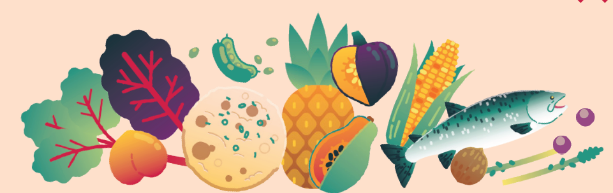  The United States Department of Agriculture (USDA)/Food and Nutrition Service (FNS) is developing new multicultural recipes, activities, and a family cookbook to teach children about healthy eating. The recipes can be used for a reimbursable meal under the Child and Adult Care Food Program (CACFP) and available for free to child care providers.  Your child care site will receive $250 to cover the cost of materials and ingredients needed to conduct the educational activities and each participating provider will receive a $50 stipend. Included in the Materials: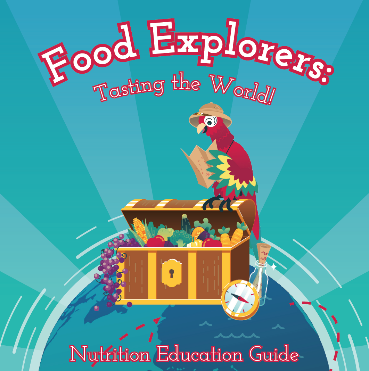 A ready-to-use Nutrition Education Guide with 20 recipe activities Classroom poster Family Cookbooks Your Role & Responsibilities You will be asked to...Try eight recipes and eight corresponding activities with the children under your care. Distribute consent forms and Family Cookbooks to children’s parents Complete a journal to track the activities you completed. After using the materials in your classroom... You will discuss your experience in a one-on-one interview with a researcher.The research team will conduct a pre and post survey with 3 to 5 year old children and a focus group with parents to discuss the Family Cookbook. The materials can be completed over a period of six weeks beginning [date] and ending [date]. OMB Burden Statement: According to the Paperwork Reduction Act of 1995, an agency may not conduct or sponsor, and a person is not required to respond to, a collection of information unless it displays a valid OMB control number. The valid OMB control number for this information collection is 0584-0524.  The time required to complete this information collection is estimated to average 2 minutes per response, including the time for reviewing instructions, searching existing data sources, gathering and maintaining the data needed, and completing and reviewing the collection of information.Child Care Provider Consent Cover Letter[Date]Dear Child Care Director or Provider,Thank you for expressing interest in participating in the Multicultural Nutrition Education for Child Care project. The United States Department of Agriculture (USDA) Food and Nutrition Service (FNS) is developing free nutrition education materials and multicultural recipes that can be part of a reimbursable meal under the Child & Adult Care Food Program (CACFP). Applied Curiosity Research (ACR) will be gathering feedback from child care providers, parents, and children to ensure these materials are relevant, engaging, and educational. Participating in this research is an exciting opportunity for you to share your opinion on free draft materials so that they will be suitable for child care providers like yourself and the children in your care. Included in this packet you will find information on the research and your rights as a research participant, a consent form, and a brief questionnaire. As a research participant, your responsibilities will include:Implementing eight recipe activities in your classroom along with a taste test for each; Completing an educator journal as you implement the activities; Assisting with the recruitment of parents for a focus group by distributing consent forms and focus group flyers to parents of children attending your child care site;Hosting a parent focus group at your child care site; Participating in a 35-minute in-depth interview with a member of the research team.We look forward to working with you!Sincerely,Gerad O’SheaResearch Director, Applied Curiosity ResearchOMB Burden Statement: According to the Paperwork Reduction Act of 1995, an agency may not conduct or sponsor, and a person is not required to respond to, a collection of information unless it displays a valid OMB control number. The valid OMB control number for this information collection is 0584-0524.  The time required to complete this information collection is estimated to average 5 minutes per response, including the time for reviewing instructions, searching existing data sources, gathering and maintaining the data needed, and completing and reviewing the collection of information.Provider Informed Consent FormBackground & Purpose: You are invited to participate in a research study conducted by ACR as part of a USDA/FNS sponsored effort to develop free nutrition education materials and multicultural recipes that can be part of a reimbursable meal under the Child & Adult Care Food Program (CACFP). We’re working to ensure the materials are relevant, educational, and engaging for child care providers and families.  Process: As part of the research you will implement eight activities in your class, participate in a 35-minute in-depth interview with a member of the research team, and assist with the recruitment of parents for a focus group, which will be held at your child care site. As part of this task, you will be asked to distribute consent forms and flyers to parents of children attending your child care site. These forms will be used to inform parents of the opportunity to participate in a 60-minute parent focus group. A total of about 14 child care providers will be selected across the country. Possible Risks & Benefits: We do not anticipate any risks associated with being in this study. Your child care site will receive $250 to cover the costs associated with the research and each participating provider will receive a $50 stipend. Compensation: You will not be compensated for your participation.  However, your child care site will receive $250 to cover the costs of materials and ingredients needed to conduct educational activities. You will receive a $50 stipend.Participant’s Rights: Participation in this study is voluntary. We will not work with you unless you give your consent. You have the right to change your mind and withdraw consent or discontinue participation at any time without any penalty or loss of the benefits to which you are otherwise entitled. You have the right to refuse to answer particular questions. Your name, email address, and phone number will only be used to contact you about this research. They will not be given to anyone else for other purposes.  The research may be audiotaped for research purposes only. Your name will never be used in any reports of our research findings.  Your information will be kept secure and only used for research purposes, except as otherwise required by law.  All data will be identified only by an ID number, not by any name. Contact Information: If you have any questions, concerns, or complaints about this research study, its procedures, or risks and benefits, please contact the Principal Investigator at the telephone number listed on the first page of this form.If you have any other questions about this research project, contact:Provider Informed Consent FormPlease complete the sections below if you agree to participate. You will receive a copy of this form for your records.I, _____________________________________, agree to the following: I will implement eight activities in my classroom. I will complete an educator journal. I will participate in a 35-minute in-depth interview. I will distribute and collect flyers and consent forms to parents of children in my class for participation in a parent focus group. I understand that if I participate in this research that none of my information will be shared outside of this research.______________________________		     _________________Signature								DateOMB Burden Statement: According to the Paperwork Reduction Act of 1995, an agency may not conduct or sponsor, and a person is not required to respond to, a collection of information unless it displays a valid OMB control number. The valid OMB control number for this information collection is 0584-0524.  The time required to complete this information collection is estimated to average 3 minutes per response, including the time for reviewing instructions, searching existing data sources, gathering and maintaining the data needed, and completing and reviewing the collection of information.Questionnaire for Participation in ResearchPlease choose the option that best answers each question for you.How many years have you been working in child care? 		(  ) First year 			(  ) 11-15 years(  ) 2-5 years			(  ) Over 15 years 	(  ) 6-10 yearsWhat is your role at your current child care site?(  ) Site Director				(  ) Lead Classroom Provider(  ) Assistant Classroom Provider		(  ) Classroom Aide(  ) Other (please specify): __________________How many children are in your class? ________What is your ethnicity?(  ) Hispanic or Latino		(  ) Not Hispanic or LatinoThe materials we will be discussing include recipes from different cultures around the world. We want to make sure that these are culturally appropriate and relevant, so we’re looking for providers from different backgrounds to give their opinions. Are you from any of the following cultural or ancestral backgrounds?(NOTE: You do not have to be from one of these backgrounds to participate.)(  ) Asian Indian(  ) American Indian(  ) Native Alaskan(  ) Mexican(  ) Puerto Rican(  ) Chinese(  ) French(  ) Sub-Saharan AfricanWhat is your current age?  (  ) Under 25			(  ) 45-54(  ) 25-34			(  ) 55+(  ) 35-44What is your gender? (  ) Female 			(  ) Male(  ) Other (please specify): __________________OMB Burden Statement: According to the Paperwork Reduction Act of 1995, an agency may not conduct or sponsor, and a person is not required to respond to, a collection of information unless it displays a valid OMB control number. The valid OMB control number for this information collection is 0584-0524.  The time required to complete this information collection is estimated to average 5 minutes per response, including the time for reviewing instructions, searching existing data sources, gathering and maintaining the data needed, and completing and reviewing the collection of information.Study TitleMulticultural Nutrition Education for Child CareProtocol NumberXXXPrincipal InvestigatorGerad O’SheaContact InformationPhone: 646-801-4261 Email: goshea@appliedcuriosityresearch.comMailUSDA,  Food and Nutrition Service, Team Nutrition3101 Park Center Drive, 6th Floor                            Alexandria, VA 22302Call (703) 305-1624Emailteamnutrition@fns.usda.gov